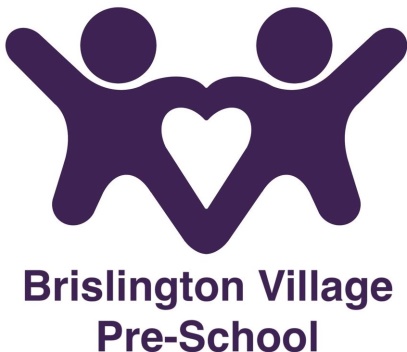  				 Asthma PolicyStatement of IntentBrislington Village Pre-school recognises that asthma is a widespread, serious but controllable condition that affects many children.AimsThis setting encourages children with asthma to achieve their potential.MethodsInhalers will be kept safely but readily available within the setting.Parents/carers are asked to ensure that a spare labelled inhaler is provided to the setting.Parents are asked to complete an administration of medication form and/or a medical care plan detailing how and when the medication should be taken.A medication form will be completed and signed by a member of staff and a parent every time a child has their asthma medication.Brislington Village Pre-school staff are not required to administer asthma medicine to children (except in an emergency); however staff may choose to volunteer to administer medication.Staff will receive the necessary training to enable them to administer medication.Children with asthma are encouraged to participate fully in any physical activities.When children with asthma go on a trip, the setting will make sure that there is at least one member of staff who has had relevant training.Brislington Village Pre-school will ensure that the children have their asthma medication when they participate in a trip.This policy was adopted at a meeting on 1st September 2015Reviewed September 2023This policy is to be read in conjunction with our:- Administration of Medication policy Health and safety policyAlthough under constant review, an overall review date has been set for September 2024